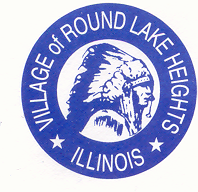 www.villageofroundlakeheights.org 					                March 2024Dear Residents:		The Village has been busy planning a family event at Arrowhead Park on August 17th! We have the band Serendipity and Selena the Show tribute band along with  food trucks! Save the date. Please join the Village for our annual Easter Egg Hunt, see the attached flyer.	Dollars for Scholars information will be available shortly. We are setting up an online application for any of our residents who are continiuing education. When you see the Village post the signs for Dollars for Scholars is when you be will be able to go online. 	 If you have any questions please do not hesitate to contact me.Sincerely,-Terrance Lumpkins, Mayor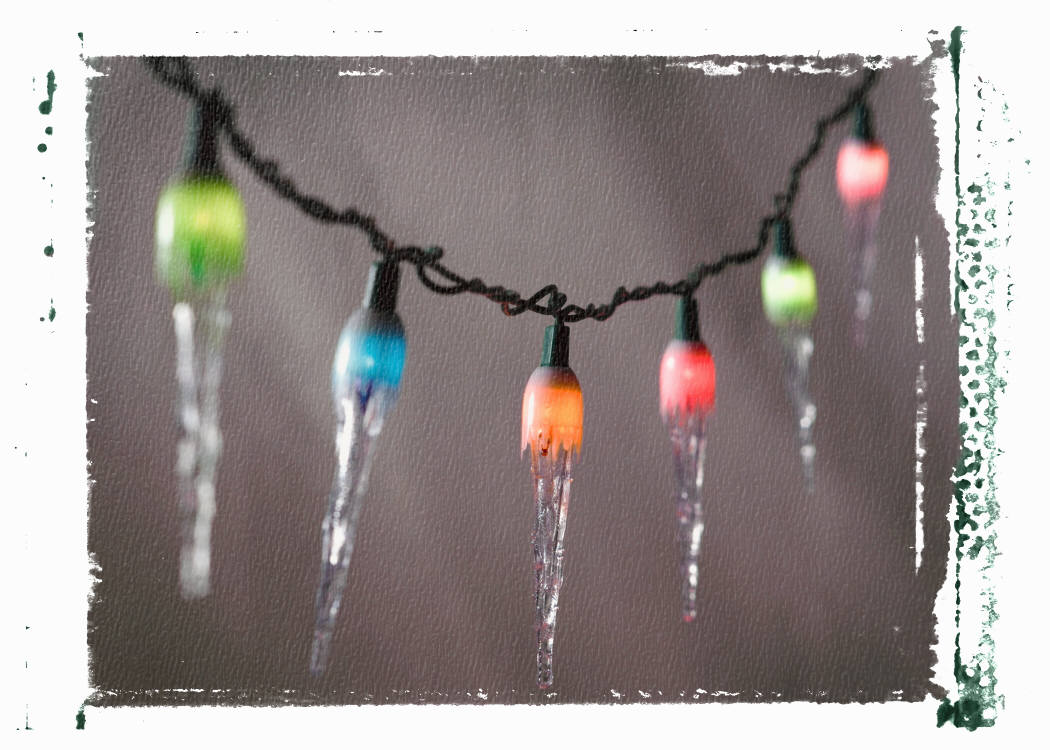 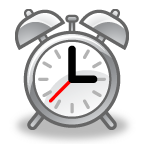 